Apartment  Hunter’s Checklist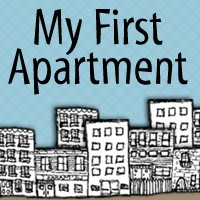 BasicsDate of Visit:	Date Available:Address:	Rent:Bed/Bath:	Landlord Contact Info:Notes:Feel(Rank each category 1-5, with 1 the worst, 5 the best)Size of Rooms:	Closet Space:Quality of Fixtures:	Safety of Neighborhood:Quality of Building:	Congeniality of Landlord: Cleanliness of Common Areas:Notes:Name(s):Roommates(If searching for a share with new, unknown roommates)Agree-ability:	Cleanliness:Politeness:	Compatibility:Notes:Provided by MyFirstApartment.comPracticalNearest Grocery Nearest Laundromat: Nearest  Gym: Nearby Friends:Doorman/Intercom/None:Commuting Time: Parking Avail/Type: Internet Avail/Type: Pets Allowed/Type:Dishwasher: Y or NNotes: